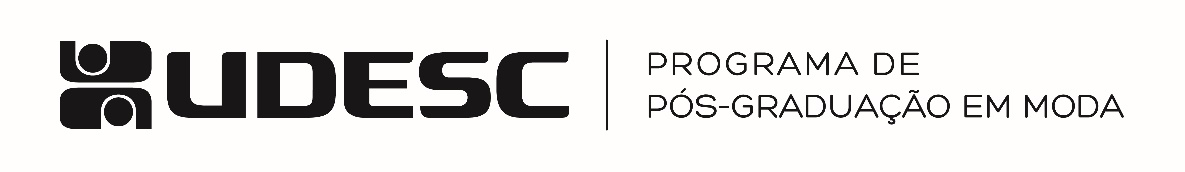 SUBMISSÃO (  ) Periódico           Nome e Qualis............................................................................................(  ) Evento - Anais  2021/2022                     Nome...........................................................................................................AUTORES1. Você .........................................................................................................................2. Professor (a) da disciplina ........................................................................................4. Orientador (a) ........................................................................................................... MESTRADO EM DESIGN DE VESTUÁRIO E MODAALUNO (A)EMAILORIENTADOR (A)TÍTULO DO ARTIGO